ESKİŞEHİR OSMANGAZİ ÜNİVERSİTESİ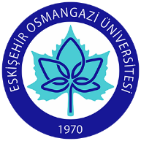 ÖĞRENCİ İŞLERİ DAİRE BAŞKANLIĞI2022-2023 EĞİTİM ÖĞRETİM YILI GÜZ DÖNEMİKAYIT YENİLEME İŞLEMLERİ HAKKINDA AÇIKLAMALAR2022-2023 Öğretim Yılı Güz Yarıyılı ders kayıtları Ön Lisans / Lisans / Lisansüstü Programları için 
19-23 Eylül 2022, Tıp Fakültesi için 19-30 Eylül 2022 tarihleri arasında yapılacaktır. Her akademik birim için kayıt günleri ve saat aralıkları Tablo1’de verilmektedir. Öğrenciler Tablo1’de verilen gün ve saat aralığında (08:00-10:30 veya 10:30-13:00) ders kaydı yapacaklardır. Ayrıca tüm Akademik Birimlerde 23 Eylül 2022 Cuma günü 08:00-17:00 saat aralığında ders kaydı yapılabilecektir.Danışmanlar ders kayıt kontrolünü ve onayını, Akademik Birim için belirlenen günde 13:00-23:00 saat aralığında ve 23 Eylül 2022 Cuma günü 08:00-17:00 saat aralığında yapabileceklerdir.Öğrenciler ders kayıtlarını Eskişehir Osmangazi Üniversitesi Önlisans, Lisans Öğretim ve Sınav Yönetmeliğinin ilgili maddelerine ve tabi oldukları mezuniyet şablonuna uygun olarak yapmalıdır.Öğrenciler ders kayıtlarını internet üzerinden gerçekleştirecektir. Ders kayıtlarının tamamlanabilmesi için danışman tarafından onaylanması gerekir. Danışmanlar uygun bulmadıkları kayıtlar için öğrencilere uyarı mesajı göndererek öğrencinin kaydını yeniden düzenlenmesini isteyebilecektir. Öğrenciler ders kaydının tamamlanıp tamamlanmadığını Öğrenci Bilgi Sistemi (ESOGUBS) üzerinden kontrol etmeli ve danışmanın istediği düzeltmeleri yapmalıdır.23 Eylül 2022 Cuma günü 08:00-17:00 saatleri arasında ESOGUBS sistemi tüm birimler için açık olup belirtilen saatler arasında öğrenciler ders kaydı yapabilecek ve danışmanlar öğrenci kayıtlarını onaylayabilecektir. Birinci saat aralığı Akademik Birimlere göre farklılık göstermektedir. İkinci saat aralığı ise 13:00-23:00 olarak belirlenmiştir. Danışmanlar ikinci saat aralığında ders kayıtlarını kontrol edeceklerdir. AKALİSTE’ye (https://akaliste.ogu.edu.tr/) erişim yetkisine sahip Akademik Birim Yöneticisi tarafından danışman ataması yapılmayan öğrencilere, bireysel ve toplu danışman ataması yapılması gerekmektedir.İlgili yarıyılda açılacak olan derslerin, Ön Lisans / Lisans / Lisansüstü Programları için 16 Eylül 2022 tarihine kadar sistemde aktiflenmesi ve ders çizelgesi işlemlerinin tamamlanması gerekmektedir.Öğrencilerin ders kayıt günlerinin son günü 23 Eylül 2022 saat 17:00’a kadar ders kayıtlarını yapması gerekmektedir.  (Bknz. ESOGÜ Önlisans-Lisans, Ders Kayıt, Kayıt Yenileme ve Öğrenci Danışmanlığı Yönergesi)Bu süre içinde tüm öğrencilerimizin (yeni kayıt yaptırmış olan birinci sınıf öğrencileri de dâhil olmak üzere) bulundukları akademik birim için ayrılan gün ve saatlerde ders kaydı yapması gerekmektedir.Ders kaydı ile ilgili önemli hususlar aşağıda verilmektedir.Üniversitemiz Öğrenim ücreti ve katkı payı ödemeleri sadece QNB FİNANSBANK üzerinden alınmaktadır. Ödemeler QNB FİNANSBANK Şubelerinden, ATM’lerinden kartlı ödeme ile ve QNB FİNANSBANK internet bankacılığı üzerinde Üniversite Harç Ödeme Menüsünden yapılabilir. Diğer bankalardan EFT veya Banka havalesi ile yapılan ödemeler kabul edilmeyecektir. 

Öğrenim Ücreti ve Katkı Payı Ödemelerini, Ön Lisans / Lisans / Lisansüstü Programı öğrencileri            19 Eylül 2022 tarihinden itibaren yapabilir. Öğrenim Ücreti ve Katkı Payı Ödemesinin öğrencinin kayıtlı olduğu birimin ders kayıt tarihinden önce yatırılmış olması gerekmektedir.İkinci öğretim öğrencilerinin, Birinci öğretim öğrencilerinden normal öğrenim süresini aşan öğrencilerin, Hazırlık sınıfında ikinci yılını okuyan öğrencilerin, İkinci üniversite kaydı olan öğrencilerin, ilgili yarıyılın öğrenim ücreti / katkı payını ödemeleri gerekmektedir.Öğrencilerin Akademik Birimleri için tanımlanan tarih ve saatlerde ESOGÜBS web servisi üzerinden ders seçimi yapmaları ve danışman onayına göndermeleri gerekmektedir.Ders kayıt haftasında ESOGÜBS web üzerinden Danışman onayı alınarak ders kaydı kesinleştirilmelidir. Bu nedenle, öğrenciler ders kayıtlarından sonra danışmanlarının kayıtlarını onaylanıp onaylamadığını izlemekle yükümlüdür. Kaydı onaylanmayan ve kendisine UYARI mesajı gönderilen öğrenciler kayıtlarını düzelterek tekrar danışman onayına göndermelidir.Öğrencilerin ESOGÜBS web üzerinden seçmiş oldukları dersler danışmanı tarafından onaylandıktan sonra ders kaydı kesinleşmiş olur. Ders kayıtları ESOGÜ önlisans/lisans/lisansüstü yönetmeliğine uygun olmalıdır. Kayıtlar sonuçlandırıldıktan sonra yapılan kontrollerde yönetmeliğe uygun olmayan şekilde onaylanmış dersler varsa ilgili yönetim kurulu kararı ile iptal edilir. Ders seçimi danışmanı tarafından ESOGÜBS üzerinden "UYARI" verildiği ve öğrenci bu uyarıyı dikkate alıp kaydını düzenlemediği için onaylanmayan ders kayıtları yapılmamış sayılır. Bu durumda kalan öğrenciler geç kayıt ücreti yatırarak ekle-sil günlerinde kayıtlarını düzenlemeli ve danışman onayı almalıdırlar.Danışman onayı olmayan ve öğrenim ücreti/katkı payını yatırmayan öğrencilerin dersleri yukarıda belirtilen Ekle – Sil günleri sonunda sistemden otomatik olarak silinir.Daha önce alınıp başarısız olunan dersin yerine, ders kaydı yapılırken seçilen dersin hangi dersin yerine alındığının belirtilmesi (aynı kodlu ve zorunlu dersler dâhil) öğrencinin sorumluluğundadır.Kontenjana bağlı olarak açılan derslerin kontenjanları dolduğu takdirde bu derslere kayıt alınmayacaktır.Öğrenci ödemesi gereken katkı payı miktarını öğrenci bilgi sistemi kayıt sayfasından izleyebilecektir.Danışman öğretim elemanlarınca öğrencilerin ders kayıtları onaylanırken, öğrencinin tabi olduğu mezuniyet şablonuna ve ilgili yönetmeliklere göre ders seçiminin yapılmış olmasına dikkat edilmesi gerekmektedir.Kapatılacak derslerin, kayıt yenilemelerin son gününü izleyen ilk iş günü Öğrenci İşleri Daire Başkanlığı’na bildirilmesi gerekmektedir.Üniversitemizden ders alan tüm öğrenciler ilgili ders listesine otomatik olarak eklendiğinden ESOGÜBS’den alınacak ders listesinde ismi olmayan öğrencilerin isimlerinin listelere el ile ilave edilmemesi, derslere alınmaması, ders kayıtlarının kontrol edilmesi için Öğrenci İşleri Daire Başkanlığı’na yönlendirilmesi gerekmektedir.EKLE / SİL Ön Lisans / Lisans / Lisansüstü Programları Ekle/Sil günleri: 28-30 Eylül 2022Ekle/Sil işlemi sadece ders kaydı yapmış olan öğrencilere tanınan bir haktır. Akademik takvimde belirtilen ders kayıt süresi içerisinde ders kaydı yapmamış olan öğrencilerin ekle sil günlerinde ders kaydını yapabilmesi için Üniversite Yönetim Kurulunca belirtilen “Geç Kayıt” ücretini yatırması gerekmektedir.Ekle / Sil işlemleri aşağıda verilen günlerde saat 08:00-17:00 saatleri arasında yapılabilecektir.Ders seçimini yapmış olan ve danışman onayını alarak kaydını kesinleştirmiş olan öğrencilerin Ekle/Sil günlerinde ders kaydı için bölümüne gelmesi gerekmez. Ekle / Sil günlerinde ders değişikliği sadece danışmanlar tarafından yapılabilir. Ders kaydında değişiklik yapmak isteyen öğrenciler Ekle / Sil günlerinde danışmanına ders değişikliği yapma izni verir ve ders/dersler ile ilgili yapılmasını istediği işlemi açıklama mesajını danışmanına göndererek danışmanından ekle/sil/değiştir işlemi yapılmasını ister.Süresi içinde ders kaydını yapmayan öğrenciler ancak geç kayıt ücreti ödemek koşuluyla Ekle / Sil günlerinde kayıt yaptırabilirler. Geç kayıt ücreti 50 TL’dir ve bu ücret QNB FİNANSBANK 00260-0090952089 nolu hesaba yatırılacaktır. 